ARTÍCULOSRevista Complutense Historia de AméricaISSN: 1132-8312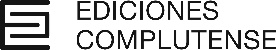 http://dx.doi.org/Título de la publicaciónNombre Apellido1 Apellido2; Nombre Apellido1 Apellido2Recibido: xx de xx de xxxx  / Aceptado: xx de xxxxx de xxxxResumen. Etiam posuere quam ac quam. Maecenas aliquet accumsan leo. Nullam dapibus fermentum ipsum. Etiam quis quam. Integer lacinia. Nulla est. Nulla turpis magna, cursus sit amet, suscipit a, interdum id, felis. Integer vulputate sem a nibh rutrum consequat. Maecenas lorem. Pellentesque pretium lectus id turpis. Etiam sapien elit, consequat eget, tristique non, venenatis quis, ante. Fusce wisi. Phasellus faucibus molestie nisl. Fusce eget urna. Curabitur vitae diam non enim vestibulum interdum. Nulla quis diam. Ut tempus purus at lorem.Palabras clave: Etiam; posuere; aliquet; accumsan; leo.[en] Título en inglésAbstract. Etiam posuere quam ac quam. Maecenas aliquet accumsan leo. Nullam dapibus fermentum ipsum. Etiam quis quam. Integer lacinia. Nulla est. Nulla turpis magna, cursus sit amet, suscipit a, interdum id, felis. Integer vulputate sem a nibh rutrum consequat. Maecenas lorem. Pellentesque pretium lectus id turpis. Etiam sapien elit, consequat eget, tristique non, venenatis quis, ante. Fusce wisi. Phasellus faucibus molestie nisl. Fusce eget urna. Curabitur vitae diam non enim vestibulum interdum. Nulla quis diam. Ut tempus purus at loremKeywords: Etiam; posuere; aliquet; accumsan; leo.Sumario. 1. Introducción. 2. Epígrafe primer nivel. 3. Epígrafe primer nivel. 4. Referencias bibliográficas.Cómo citar: Apellido1 Apellido2, Inicial/es., (año), Título, en Revista Complutense de Historia de América X, XX-XX.1. Introducción	Etiam posuere quam ac quam. Maecenas aliquet accumsan leo. Nullam dapibus fermentum ipsum. Etiam quis quam. Integer lacinia. Nulla est. Nulla turpis magna, cursus sit amet, suscipit a, interdum id, felis. Integer vulputate sem a nibh rutrum consequat. Maecenas lorem. Pellentesque pretium lectus id turpis. Etiam sapien elit, consequat eget, tristique non, venenatis quis, ante. Fusce wisi. Phasellus faucibus molestie nisl. Fusce eget urna. Curabitur vitae diam non enim vestibulum interdum. Nulla quis diam. Ut tempus purus at lorem.Praesent in mauris eu tortor porttitor accumsan. Mauris suscipit, ligula sit amet pharetra semper, nibh ante cursus purus, vel sagittis velit mauris vel metus. Aenean fermentum risus id tortor. Integer imperdiet lectus quis justo. Integer tempor. Vivamus ac urna vel leo pretium faucibus. Mauris elementum mauris vitae tortor. In dapibus augue non sapien. Aliquam ante. Curabitur bibendum justo non orci.1.2. Subepígrafes segundo nivelEtiam posuere quam ac quam. Maecenas aliquet accumsan leo. Nullam dapibus fermentum ipsum. Etiam quis quam. Integer lacinia. Nulla est. Nulla turpis magna, cursus sit amet, suscipit a, interdum id, felis. Integer vulputate sem a nibh rutrum consequat. Maecenas lorem. Pellentesque pretium lectus id turpis. Etiam sapien elit, consequat eget, tristique non, venenatis quis, ante. Fusce wisi. Phasellus faucibus molestie nisl. Fusce eget urna. Curabitur vitae diam non enim vestibulum interdum. Nulla quis diam. Ut tempus purus at lorem.Praesent in mauris eu tortor porttitor accumsan. Mauris suscipit, ligula sit amet pharetra semper, nibh ante cursus purus, vel sagittis velit mauris vel metus. Aenean fermentum risus id tortor. Integer imperdiet lectus quis justo. Integer tempor. Vivamus ac urna vel leo pretium faucibus. Mauris elementum mauris vitae tortor. In dapibus augue non sapien. Aliquam ante. Curabitur bibendum justo non orci.1.1.1. Subepígrafes tercer nivelEtiam posuere quam ac quam. Maecenas aliquet accumsan leo. Nullam dapibus fermentum ipsum. Etiam quis quam. Integer lacinia. Nulla est. Nulla turpis magna, cursus sit amet, suscipit a, interdum id, felis. Integer vulputate sem a nibh rutrum consequat. Maecenas lorem. Pellentesque pretium lectus id turpis. Etiam sapien elit, consequat eget, tristique non, venenatis quis, ante. Fusce wisi. Phasellus faucibus molestie nisl. Fusce eget urna. Curabitur vitae diam non enim vestibulum interdum. Nulla quis diam. Ut tempus purus at lorem.Praesent in mauris eu tortor porttitor accumsan. Mauris suscipit, ligula sit amet pharetra semper, nibh ante cursus purus, vel sagittis velit mauris vel metus. Aenean fermentum risus id tortor. Integer imperdiet lectus quis justo. Integer tempor. Vivamus ac urna vel leo pretium faucibus. Mauris elementum mauris vitae tortor. In dapibus augue non sapien. Aliquam ante. Curabitur bibendum justo non orci.2. Epígrafe primer nivel	Etiam posuere quam ac quam. Maecenas aliquet accumsan leo. Nullam dapibus fermentum ipsum. Etiam quis quam. Integer lacinia. Nulla est. Nulla turpis magna, cursus sit amet, suscipit a, interdum id, felis. Integer vulputate sem a nibh rutrum consequat. Maecenas lorem. Pellentesque pretium lectus id turpis. Etiam sapien elit, consequat eget, tristique non, venenatis quis, ante. Fusce wisi. Phasellus faucibus molestie nisl. Fusce eget urna. Curabitur vitae diam non enim vestibulum interdum. Nulla quis diam. Ut tempus purus at lorem.Praesent in mauris eu tortor porttitor accumsan. Mauris suscipit, ligula sit amet pharetra semper, nibh ante cursus purus, vel sagittis velit mauris vel metus. Aenean fermentum risus id tortor. Integer imperdiet lectus quis justo. Integer tempor. Vivamus ac urna vel leo pretium faucibus. Mauris elementum mauris vitae tortor. In dapibus augue non sapien. Aliquam ante. Curabitur bibendum justo non orci.in mauris eu tortor porttitor accumsan. Mauris suscipit, ligula sit amet pharetra semper, nibh ante cursus purus, vel sagittis velit mauris vel metus. Aenean fermentum risus id tortor. Integer imperdiet lectus quis justo. Integer tempor. Vivamus ac urna vel leo pretium faucibus. Mauris elementum mauris vitae tortor. In dapibus augue non sapien. Aliquam ante. Curabitur bibendum justo non orci. Etiam posuere quam ac quam. Maecenas aliquet accumsan leo. Nullam dapibus fermentum ipsum. Etiam quis quam. Integer lacinia. Nulla est. Nulla turpis magna, cursus sit amet, suscipit a, interdum id, felis. Integer vulputate sem a nibh rutrum consequat. Maecenas lorem. Pellentesque pretium lectus id turpis. Etiam sapien elit, consequat eget, tristique non, venenatis quis, ante. Fusce wisi. Phasellus faucibus molestie nisl. Fusce eget urna. Curabitur vitae diam non enim vestibulum interdum. Nulla quis diam. Ut tempus purus at lorem.Praesent in mauris eu tortor porttitor accumsan. Mauris suscipit, ligula sit amet pharetra semper, nibh ante cursus purus, vel sagittis velit mauris vel metus. Aenean fermentum risus id tortor. Integer imperdiet lectus quis justo. Integer tempor. Vivamus ac urna vel leo pretium faucibus. Mauris elementum mauris vitae tortor. In dapibus augue non sapien. Aliquam ante. Curabitur bibendum justo non orci.3. Epígrafe primer nivelEtiam posuere quam ac quam. Maecenas aliquet accumsan leo. Nullam dapibus fermentum ipsum. Etiam quis quam. Integer lacinia. Nulla est. Nulla turpis magna, cursus sit amet, suscipit a, interdum id, felis. Integer vulputate sem a nibh rutrum consequat. Maecenas lorem. Pellentesque pretium lectus id turpis. Etiam sapien elit, consequat eget, tristique non, venenatis quis, ante. Fusce wisi. Phasellus faucibus molestie nisl. Fusce eget urna. Curabitur vitae diam non enim vestibulum interdum. Nulla quis diam. Ut tempus purus at lorem.Praesent in mauris eu tortor porttitor accumsan. Mauris suscipit, ligula sit amet pharetra semper, nibh ante cursus purus, vel sagittis velit mauris vel metus. Aenean fermentum risus id tortor. Integer imperdiet lectus quis justo. Integer tempor. Vivamus ac urna vel leo pretium faucibus. Mauris elementum mauris vitae tortor. In dapibus augue non sapien. Aliquam ante. Curabitur bibendum justo non orci.Lorem ipsum putent intellegat intellegebat pro no.Lorem ipsum putent intellegat intellegebat pro no.Lorem ipsum putent intellegat intellegebat pro no.Lorem ipsum putent intellegat intellegebat pro no.Lorem ipsum putent intellegat intellegebat pro no.Etiam posuere quam ac quam. Maecenas aliquet accumsan leo. Nullam dapibus fermentum ipsum. Etiam quis quam. Integer lacinia. Nulla est. Nulla turpis magna, cursus sit amet, suscipit a, interdum id, felis. Integer vulputate sem a nibh rutrum consequat. Maecenas lorem. Pellentesque pretium lectus id turpis. Etiam sapien elit, consequat eget, tristique non, venenatis quis, ante. Fusce wisi. Phasellus faucibus molestie nisl. Fusce eget urna. Curabitur vitae diam non enim vestibulum interdum. Nulla quis diam. Ut tempus purus at lorem.Praesent in mauris eu tortor porttitor accumsan. Mauris suscipit, ligula sit amet pharetra semper, nibh ante cursus purus, vel sagittis velit mauris vel metus. Aenean fermentum risus id tortor. Integer imperdiet lectus quis justo. Integer tempor. Vivamus ac urna vel leo pretium faucibus. Mauris elementum mauris vitae tortor. In dapibus augue non sapien. Aliquam ante. Curabitur bibendum justo non orci.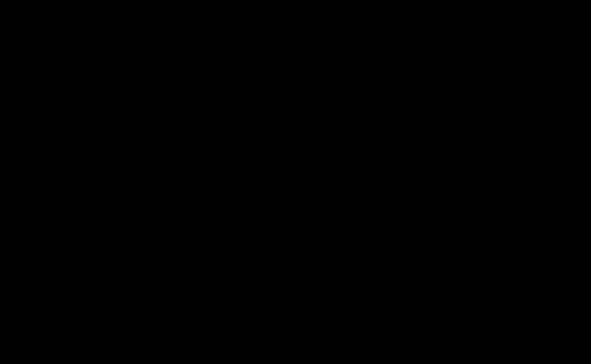 Figura 1. Lorem ipsum dolor sit amet, consectetuer adipiscing.Etiam posuere quam ac quam. Maecenas aliquet accumsan leo. Nullam dapibus fermentum ipsum. Etiam quis quam. Integer lacinia. Nulla est. Nulla turpis magna, cursus sit amet, suscipit a, interdum id, felis. Integer vulputate sem a nibh rutrum consequat. Maecenas lorem. Pellentesque pretium lectus id turpis. Etiam sapien elit, consequat eget, tristique non, venenatis quis, ante. Fusce wisi. Phasellus faucibus molestie nisl. Fusce eget urna. Curabitur vitae diam non enim vestibulum interdum. Nulla quis diam. Ut tempus purus at lorem.Praesent in mauris eu tortor porttitor accumsan. Mauris suscipit, ligula sit amet pharetra semper, nibh ante cursus purus, vel sagittis velit mauris vel metus. Aenean fermentum risus id tortor. Integer imperdiet lectus quis justo. Integer tempor. Vivamus ac urna vel leo pretium faucibus. Mauris elementum mauris vitae tortor. In dapibus augue non sapien. Aliquam ante. Curabitur bibendum justo non orci.Tabla 1. Lorem ipsum dolor sit amet, consectetuer adipiscing.Etiam posuere quam ac quam. Maecenas aliquet accumsan leo. Nullam dapibus fermentum ipsum. Etiam quis quam. Integer lacinia. Nulla est. Nulla turpis magna, cursus sit amet, suscipit a, interdum id, felis. Integer vulputate sem a nibh rutrum consequat. Maecenas lorem. Pellentesque pretium lectus id turpis. Etiam sapien elit, consequat eget, tristique non, venenatis quis, ante. Fusce wisi. Phasellus faucibus molestie nisl. Fusce eget urna. Curabitur vitae diam non enim vestibulum interdum. Nulla quis diam. Ut tempus purus at lorem.Praesent in mauris eu tortor porttitor accumsan. Mauris suscipit, ligula sit amet pharetra semper, nibh ante cursus purus, vel sagittis velit mauris vel metus. Aenean fermentum risus id tortor. Integer imperdiet lectus quis justo. Integer tempor. Vivamus ac urna vel leo pretium faucibus. Mauris elementum mauris vitae tortor. In dapibus augue non sapien. Aliquam ante. Curabitur bibendum justo non orci.Cuadro 1. Lorem ipsum dolor sit amet, consectetuer adipiscing.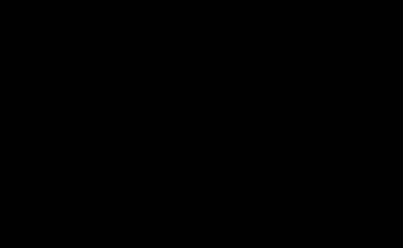 Etiam posuere quam ac quam. Maecenas aliquet accumsan leo. Nullam dapibus fermentum ipsum. Etiam quis quam. Integer lacinia. Nulla est. Nulla turpis magna, cursus sit amet, suscipit a, interdum id, felis. Integer vulputate sem a nibh rutrum consequat. Maecenas lorem. Pellentesque pretium lectus id turpis. Etiam sapien elit, consequat eget, tristique non, venenatis quis, ante. Fusce wisi. Phasellus faucibus molestie nisl. Fusce eget urna. Curabitur vitae diam non enim vestibulum interdum. Nulla quis diam. Ut tempus purus at lorem.Praesent in mauris eu tortor porttitor accumsan. Mauris suscipit, ligula sit amet pharetra semper, nibh ante cursus purus, vel sagittis velit mauris vel metus. Aenean fermentum risus id tortor. Integer imperdiet lectus quis justo. Integer tempor. Vivamus ac urna vel leo pretium faucibus. Mauris elementum mauris vitae tortor. In dapibus augue non sapien. Aliquam ante. Curabitur bibendum justo non orci.4. Referencias bibliográficasLorem ipsum dolor sit amet, consectetuer adipiscing elit. Morbi gravida libero nec velit. Morbi scelerisque luctus velit. Etiam dui sem, fermentum vitae, sagittis id, malesuada.Lorem ipsum dolor sit amet, consectetuer adipiscing elit. Morbi gravida libero nec velit. Morbi scelerisque luctus velit. Etiam dui sem, fermentum vitae, sagittis id, malesuada.Lorem ipsum dolor sit amet, consectetuer adipiscing elit. Morbi gravida libero nec velit. Morbi scelerisque luctus velit. Etiam dui sem, fermentum vitae, sagittis id, malesuada.Lorem ipsum dolor sit amet, consectetuer adipiscing elit. Morbi gravida libero nec velit. Morbi scelerisque luctus velit. Etiam dui sem, fermentum vitae, sagittis id, malesuada.Lorem ipsum dolor sit amet, consectetuer adipiscing elit. Morbi gravida libero nec velit. Morbi scelerisque luctus velit. Etiam dui sem, fermentum vitae, sagittis id, malesuada.Lorem ipsum dolor sit amet, consectetuer adipiscing elit. Morbi gravida libero nec velit. Morbi scelerisque luctus velit. Etiam dui sem, fermentum vitae, sagittis id, malesuada.Lorem ipsum dolor sit amet, consectetuer adipiscing elit. Morbi gravida libero nec velit. Morbi scelerisque luctus velit. Etiam dui sem, fermentum vitae, sagittis id, malesuada.